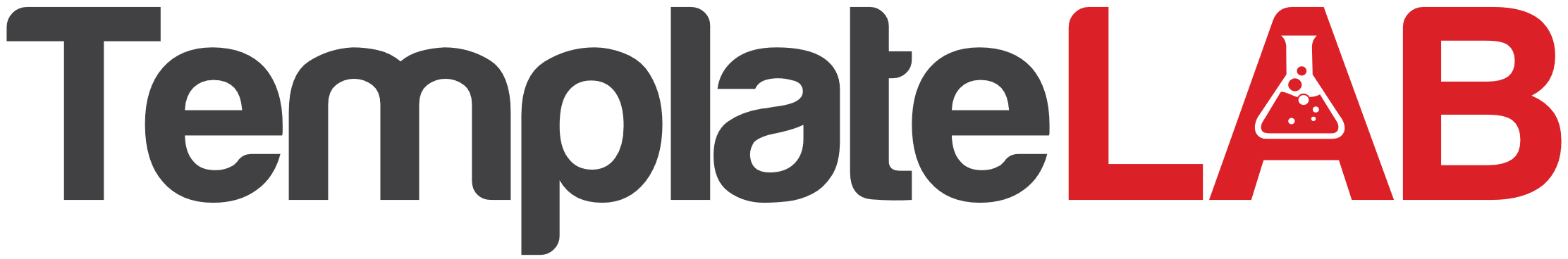 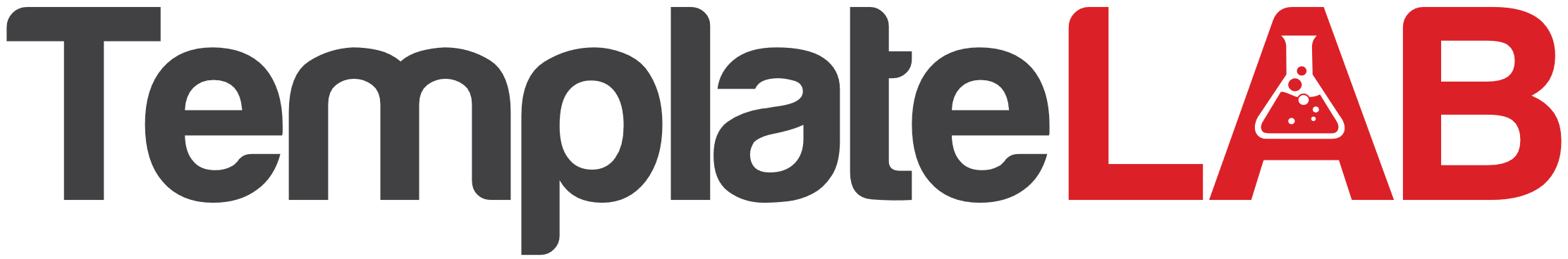 NO.FULL NAMEPHONE NUMBERAMOUNT BID1234567891011121314151617181920212223